PatvirtintaLASS tarybos2023-01-25 sprendimu Nr.1-32 PRIEDAS 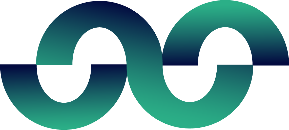 PARAIŠKA LIETUVOS AKLŲJŲ IR SILPNAREGIŲ SĄJUNGOS
RESPUBLIKINIAM FONDUI ________________________________________________________(projekto pavadinimas) I. INFORMACIJA APIE PAREIŠKĖJĄII. INFORMACIJA APIE PROJEKTĄ (ne daugiau 3 psl.)Situacijos atitinkamoje srityje apibūdinimas ir įvertinimas (skaičiai, faktiniai duomenys): Projekto įgyvendinimo būtinumas: Projekto tikslai: Projekto uždaviniai: Tikslinė projekto grupė (asmenys, kurie gaus naudą iš projekto veiklų arba joms pasibaigus): Kitos projekte dalyvaujančios organizacijos, partneriai: Projekto įgyvendinimo etapai ir terminai: Laukiami rezultatai: 1. Kas pasikeis, įgyvendinus projektą: 2. Kiek žmonių, iš jų – regėjimo neįgaliųjų, iš jų – vaikų, gaus naudą: ......../......../.......Informacijos apie projektą ir jo rezultatus sklaidos būdai: III. PROJEKTO BIUDŽETASIV. KITI RĖMĖJAI / FINANSAVIMO ŠALTINIAIPatvirtinu, kad paraiškoje pateikta informacija yra tiksli ir teisinga. Gavęs fondo paramą, įsipareigoju informuoti fondą, kaip vyksta projektas, pateikti reikalingus dokumentus bei parengti galutinę ataskaitą ne vėliau, kaip per dvi savaites nuo projekto veiklų pabaigos.______________________ (projekto vadovo pareigos)_________________ (parašas)	    _________________(vardas, pavardė)Data _________________Veiklų įgyvendinimo laikotarpis (nurodyti mėnesius)Veiklų įgyvendinimui reikalinga suma, viso, EurIš LASS respublikinio fondo prašoma suma, viso, EurPareiškėjo pavadinimas (arba asmens vardas, pavardė):Adresas susirašinėjimui, pašto indeksas:Telefonas, mob. telefonas:El. paštas:Banko pavadinimas:Banko sąskaitos numeris: LT...Asmens, galinčio pasirašyti sutartis pareiškėjo vardu, pareigos, vardas ir pavardė:Eil. Nr. Projekto uždavinys / veiklaĮgyvendinimo laikotarpisEil. Nr.Išlaidų rūšis ir skaičiavimai (išlaidas rašyti, įterpiant naujas eilutes)Prašoma suma iš fondo, EurIšlaidų pagrindimas(pagrįsti ir nurodyti, kokiai veiklai planuojamos išlaidos)1.Apmokėjimas ekspertams pagal autorines ir atlygintinų paslaugų sutartis1.1.+1.2.+...1.1....1.2....2.Prekės2.1.+2.2.+...2.1....2.2....3.Komandiruotės ir projekto dalyvių kelionės faktinės išlaidos3.1.+3.2.+....3.1.... 3.2....4.Paprastojo patalpų remonto darbai4.1.+4.2.+....4.1.....4.2.....5.Maitinimas5.1.+5.2.+....5.1....5.2....6.Nakvynė6.1.+6 .2.+....6.1....6.2....7.Ilgalaikio materialiojo turto nuoma7.1.+7.2.+...7.1....7.1....8.Kitos išlaidos9.1.+9.2.+....8.1....8.2....9.Iš viso1+2+...+9Rėmėjo pavadinimasParamos forma (finansai (nurodyti sumą Eur), patalpos, transportas ar pan.)Paramos statusas (suteikta, laukiama atsakymo ar pan.)Kaip bus panaudota parama (detalizuokite)Iš viso: 